Program attached.1971 - - - - - - - - - - - - - - - - - - - - - - - - - -  - - - - - - - - - --  -- 2011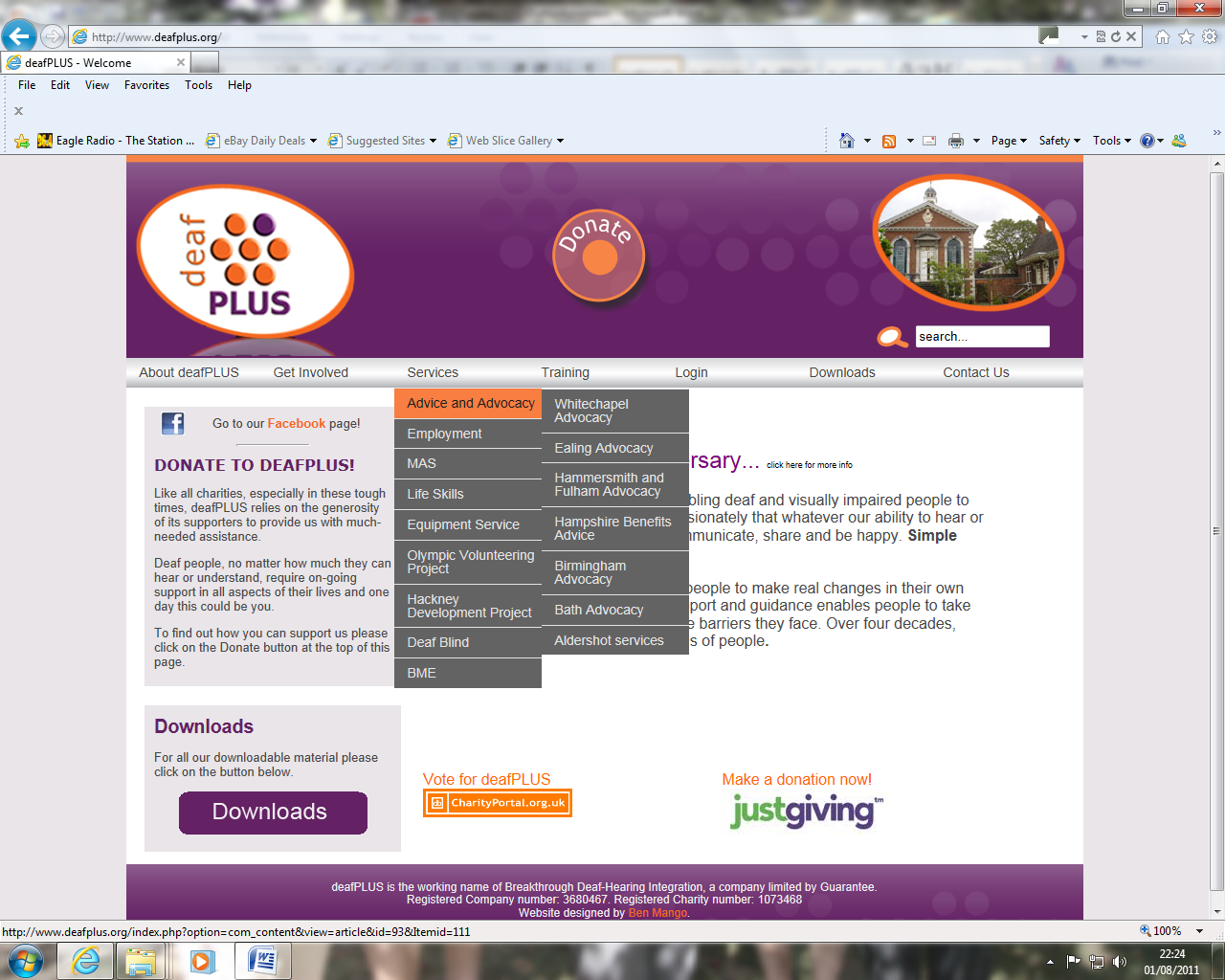 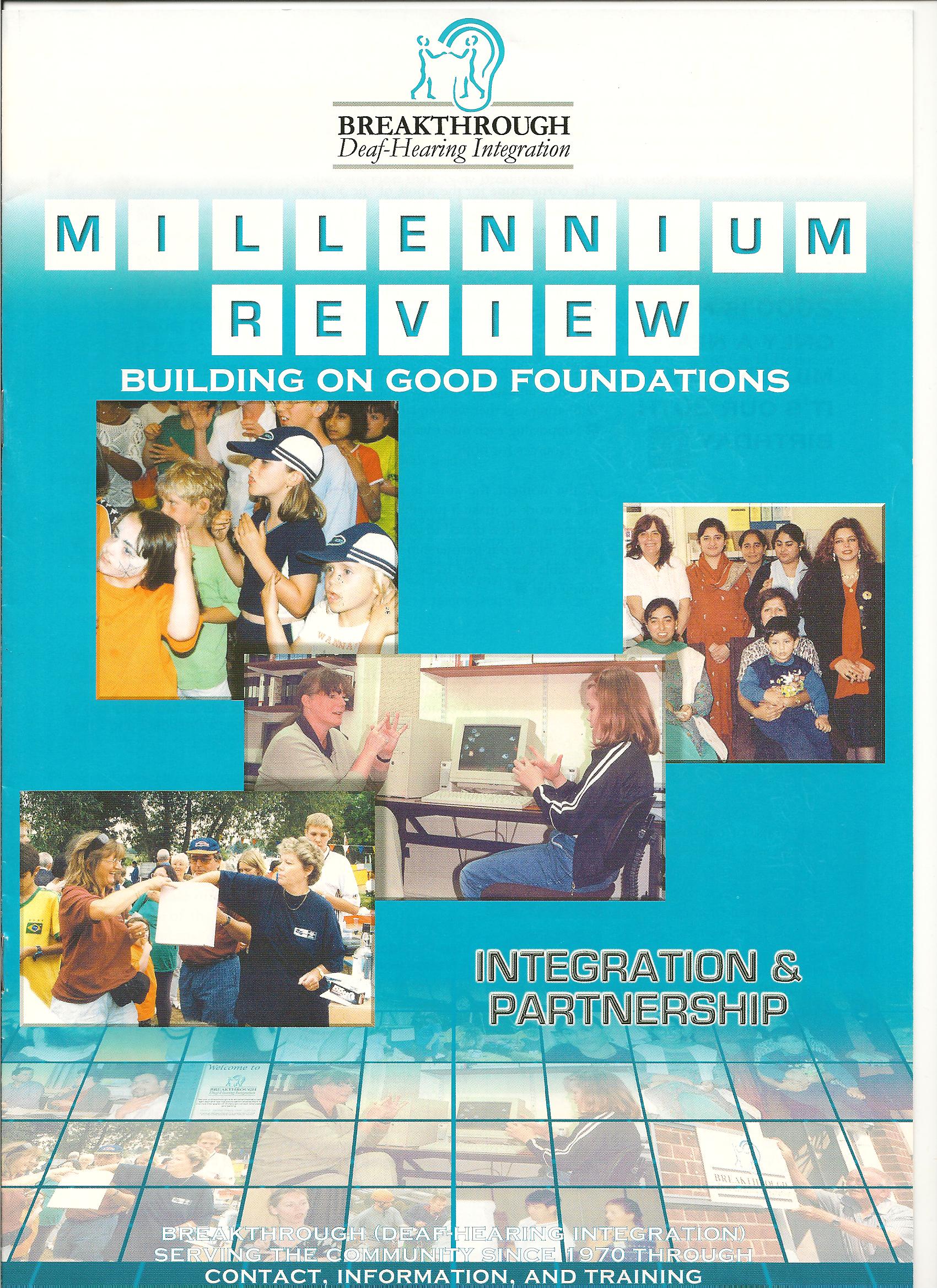 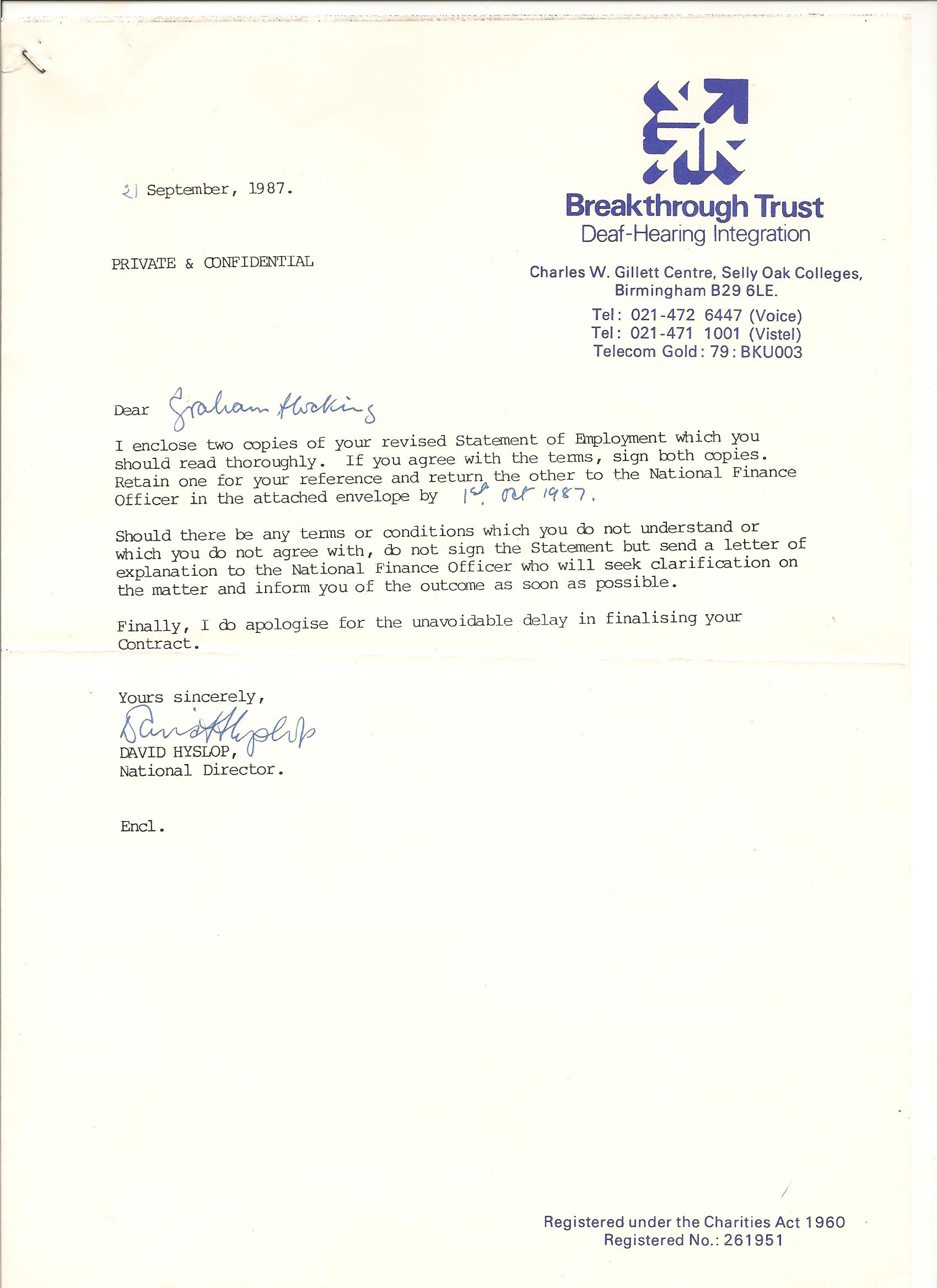 Breakthrough’s 40th Anniversary ProgrammeKennet and Avon Suite, Calcot Hotel, Reading RG31 7QN on Sunday,13th Nov.201112.30 -13.00-Welcome from Master of Ceremonies- Graham Hocking (Breakthrough Farnborough/Hampshire Group) 13.00 -14.15 - For the first three courses there will be no activities, apart from the quiz-details below-so that you can eat and communicate with members of your table. We may move people around to other tables before the dessert/sweet is served so that you have new faces to communicate with.13.00 -14.15-Quizmistress-Rubbena Auragzeb-Tariq (Former deafPlusTrustee) will be putting quiz forms on each table so that you can share the answers. After the speeches, she will put the answers to the quiz up on the screen and have some fun with the answers.14.15 -16.45 -When coffee is served, then the speeches will start but with gaps in between each “short and sweet” speech so that the interpreters/guests can have a rest. It is important we keep to about 5 minutes each. SpeakersDavid Hyslop, OBE (President of Breathrough/deafPlus & Birmingham Group)Andrew Kenyon (Group Founder/Company Secretary of Breakthrough/London Group)Diane Kenyon (Group Founder of Breakthrough/London Group)Ken Carter (Group Founder/Joint Chair/Breakthrough Trustee )Andrea Saks (International Telecommunications Specialist for the Deaf)Peter Howes (Group Founder/Chair/Breakthrough/deafPlusTrustee )Clare Kennedy (Present CEO of deafPlus)Alan Murray-MBE (Former Chair of deafPlus) –Summary/closing remarksQuiz Answers-Rubbena Auragzeb-TariqWhen the speeches have been delivered and the quiz has finished, guests can then mingle and talk to one another and catch up on respective news.There will be a rolling power point presentation of pictures of “Breakthrough/deafPlus’s 40 year History” which you can look at as and when you want to. No one will be directing this as it will automatically run itself!!         The event is being organised by Graham Hocking, Ken Carter & Alan Murray, MBEINTERNATIONAL TELECOMMUNICATION UNION
TELECOMMUNICATION
STANDARDIZATION SECTORSTUDY PERIOD 2009-2012INTERNATIONAL TELECOMMUNICATION UNION
TELECOMMUNICATION
STANDARDIZATION SECTORSTUDY PERIOD 2009-2012Joint Coordination Activity on Accessibility  human Factors (JCA-AHF)Doc. 129English onlyOriginal: EnglishSource:JCA-AHF ConvenerJCA-AHF ConvenerTitle:Breakthrough Trust Deaf Hearing integration 40th anniversary meeting 
(13 November 2011, Reading, UK)Breakthrough Trust Deaf Hearing integration 40th anniversary meeting 
(13 November 2011, Reading, UK)